附件2：交通指南    一、重庆君豪大饭店1、酒店地址：重庆市江北区金源路9号  2、酒店电话：（8623）86338888-5932    二、交通指南1、重庆江北国际机场至重庆君豪大饭店乘出租车至酒店需70元左右，车程约45分钟。    2、重庆北站至重庆君豪大饭店乘出租车至酒店需25元左右，车程约30分钟。    三、参考地图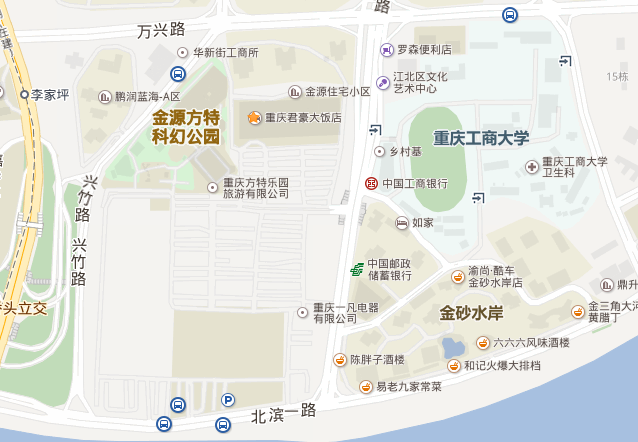 